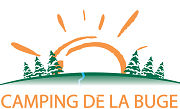 sur place ou à emporterNos formules : 2 produits au choix : Merguez, saucisse ou poitrine de porc+ accompagnement……….………………………………………………………………………… 8.00 €Côte de porc ou steak haché + accompagnement…….………………………..…… 8.50 €Entrecôte + accompagnement + salade……………………………………………..……13.50 €Accompagnement au choix : frites ou haricots verts Burger + frites : (au choix)* Le Rochefortois (Fourme de Rochefort)(Pain burger, sauce burger, oignons, poitrine de porc, haché de bœuf, bacon, cornichon, fourme de Rochefort, salade, tomates) …………………………………………………………………………… 9.50 €* Le blue cheese (Bleu de Laqueuille) (Pain burger, sauce bleu, oignons, poitrine de porc, haché de bœuf, bacon, cornichon,     salade, tomates) …………………………………………………………………………………………..10.00 €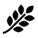 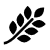 Assiette de frites………………………………………………………………………………………. 3.00 €Sur réservation : Tarte au St Nectaire + salade …………………………………………………………………………9.00 €                              Pomme de terre façon truffade + jambon d’Auvergne + salade ……………………13.50 €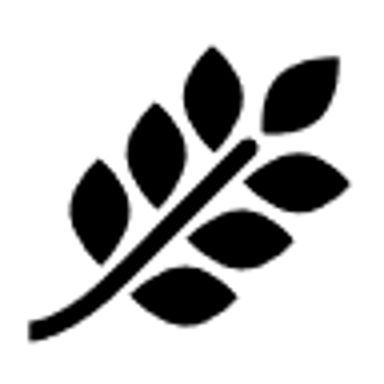 L’assiette de fromages (3 fromages : Fourme de Rochefort, bleu du Laqueuille, St-Nectaire)……………………….. 4.00 € Tarte ou gâteau du jour : …………………………………………………………………………. 3.00 €Glace : cônes   ………………………………………………………………………………………….. 2.00 €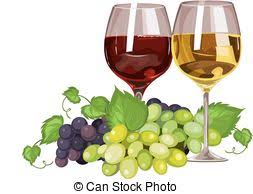 Vin d’Auvergne ou Bourgogne                                                                     Pichet de Rouge, Rosé ou blanc	10 cl………………………………………………..……..      1.60 €	20 cl…………………………………………………..……     3.20 €                              	 ¼  (25 cl).………………………………………..……..     4.00 €                                                  ½  (50 cl)...……………….………………………..……    8.00 €                              La bouteille 75 cl…….……………….…….………….…………….   12.00 €Vin de Bergerac                                Pichet de Rouge ou Rosé                             	 10 cl………………………………………………..……..     1.20 €	20 cl…………………………………………………..……     2.40 €                              	 ¼  (25 cl).………………………………………..……..     3.00 €                                                  ½  (50 cl)...……………….………………………..……    6.00 €                              La bouteille 75 cl……………..………………………………………     9.00 €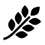 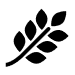       Nos apéritifs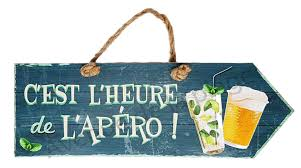 Pastis 51 45° 2 cl ……………………………………………………………………….	2,00 €Ricard 45° 2 cl ……………………………………………………………………………	2,00 €Vin blanc + Birlou 10 cl ………………………………………………………………	2,50 €Vin blanc + crème de cassis 10 cl ……………………………………………….	2,50 €Birlou (apéritif ou digestif) 4 cl …………………………………………………..	2,50 €Suze 4 cl …………………………………………………………………………………….      	2,50 €Gentiane 4 cl ……………………………………………………………………………..       	2,50 €Get 27 4 cl…………………………………………………………………………………..       	2,50 €Martini blanc ou rouge 4 cl ………………………………………………………..  	2,50 €Whisky JB 40° 2 cl ……………………………………………………….……………..	2,50 €                          4 cl ………………………………………………………………………   	5,00 €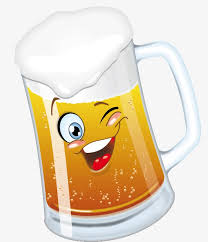 Bière pression PELFORTH Blonde 5.5° 			15 cl ……………………………………………………………….	1,50 €	25 cl ……………………………………………………………….	2,50 €	50 cl ……………………………………………………………….	5,00 €Panaché 25 cl ……………………………………………………………………………………….	2,50 €Doriane blanche 33 cl …………………………………………………………………………..	3,50 €(Bière locale du Mont Dore)La Poule Blonde Céréalière 50 cl …………………………………………………………..	5,00 €(Production locale)                                                      Sirop à l’eau 33 cl ……………………………………………………………………………..	1,50 €Limonade avec ou sans sirop 33 cl ..………………………………………………….	2,00 €Orangina 33 cl …………………………………………………………………………………..	2,00 €Ice Tea Lipton 33 cl ……………………………………………………………………………	2,00 €Schweppes Agrumes 33 cl …………………………………………………………………	2,00 €Coca cola 33 cl …………………………………………………………………………………..	2,00 €Perrier 33 cl ……………………………………………………………………………………….	2,00 €Jus de Pamplemousse, Abricot ou Pêche 20 ou 25 cl …………………………     	2,00 €Eau Cristaline 50 cl …………………………………………………………………………….    	1,00 €Café expresso ou Allongé ………………………………………………………………	1,50 €Grand café …………………………………………………………………………………….	3,00 €Chocolat ……………………………………………………………………………………….	3,00 €Thé ……………………………………………………………………………………………….	2,50 €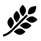 Formules :Petit déjeuner (viennoiserie ou fromage)……………………………………………………  6.50 €Après-midis sucrés (crêpe ou gaufre + 1 boisson chaude ou froide)……………  6.00 € 